Referat fra møte 3.11.15 side 1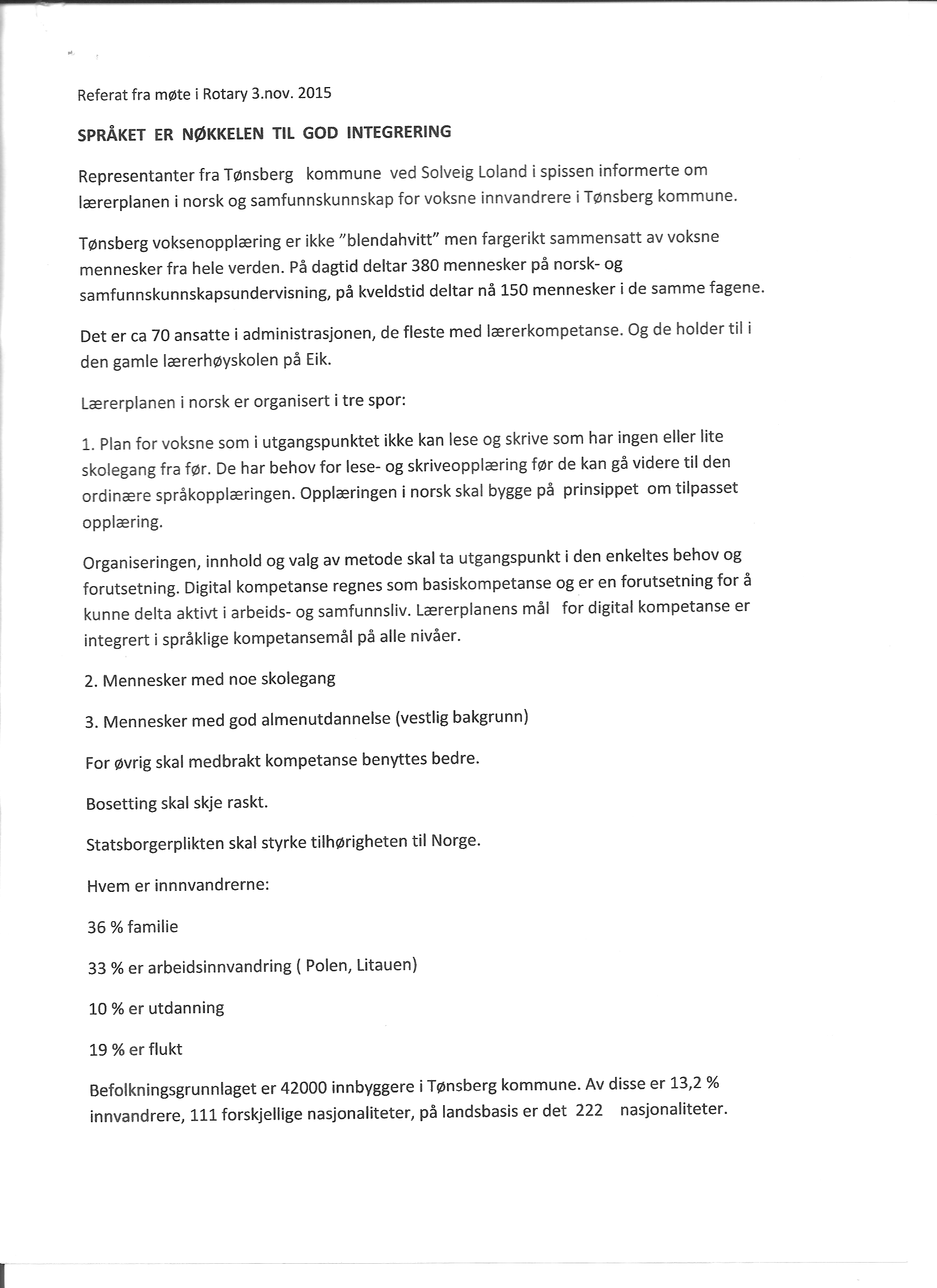 